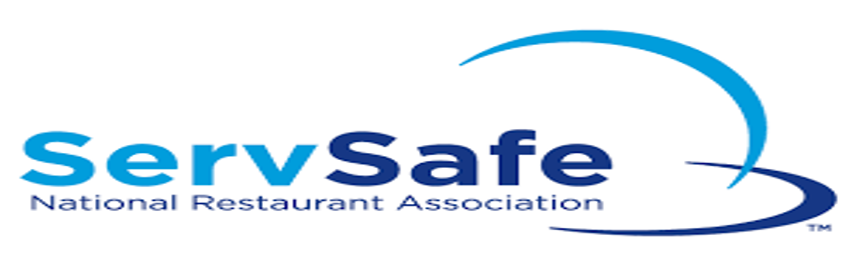 Training for EducatorsFriday, March 1, 20248AM-6PM,  Johnson Sr High School, 1349 Arcade St.St. Paul, MN 55106Registration Deadline EXTENDED TO January 18th, 2024! Payment must accompany registration!(No purchase orders or credit cards are accepted, checks only)MDE FCS initiative, aligned with FCS Frameworks is to encourage FCS teachers to obtain their ServSafe Certification and provide an opportunity for students to take the ServSafe exam by the end of the Foundations of Culinary/Foods course, and/or the end of the Culinary I/Prostart I course.  This training is possible due to a leadership grant from MDE to help meet the skills gap, high need and job outlook, especially the need for part time workers, in the hospitality field as part of the Restaurant/Beverage career pathway.   Do you need your ServSafe Certification?Do you need to renew your current MN CFPM?Do you want to teach and test ServSafe in your classroom by becoming an instructor/proctor?8 hours of Instruction, and 2 hours allowed for test. Breakfast and lunch on your own.Identify and safely handle TCS foodsLearn about personal hygiene and how it plays a role in food safetyImplement an effective, proactive program based on preventing food hazards before they occurLearn how to comply with regulatory agenciesLearn how to implement the ServSafe certification in your program through best practicesCost - $150 (checks or money orders only!) Deadline to register is January 18, 2024. (Late registration - add $25)Due to a leadership grant from MDE to help address the skills gap in hospitality, and bulk ordering of materials, we are able to offer this training at the very low price of $100 for training, exam and materials. Please note breakdown below:** $10 Exam and answer sheet$140 Coursebook and materials for training** The teacher MUST pay for their own exam and answer sheet, however, district/staff development and/or Perkins funds may be used to pay for coursebook (to be used in teaching of ServSafe to students) and additional materials.________________________________________________________________________________Participant Information - The address you provide is where materials will be sent. Each attendee must complete a separate registration form and multiple registrations may be paid in a single payment.Name:______________________________________________Address(where book will be mailed): __________________________________________________					     __________________________________________________School Name: ______________________________________________________Email: ____________________________________________________________Phone: ______________________________________Checks made out to Mary Levinski (payment must accompany registration) and mailed to:Mary Levinski26980 665th AveDarwin, MN 55324Questions can be emailed to: mlevinski0311@gmail.com or mary.levinski@isd47.orgAn additional fee of $20.00 per person for meals on the day of this event. Light Breakfast and Lunch, more information will be sent once you are registered.  This fee will be added to your MAFCS conference Registration. Pop and Water will be available for a fee. Because of location and timing, this seems to be easier than offering to go out or order in, individually. 